一般社団法人 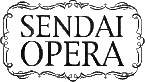 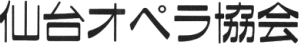 会員・準会員　申込用紙演奏する曲について　注意事項　＊ピアニストは各自同伴してください。＊暗譜で演奏してください。送り先　FAXか郵送、又はE-メールで　　10/6（金）必着　　　　　　　　　　　　　一般社団法人 仙台オペラ協会〒980-0012   　　　　　　TEL＆FAX　022-264-2883　　　　　　E-mail　sendai_opera@ybb.ne.jp　　ふ　り　が　な氏　　名　　ふ　り　が　な氏　　名　　ふ　り　が　な氏　　名生年月日生年月日生年月日19　　年　月　日（満　　歳）　男・女19　　年　月　日（満　　歳）　男・女住　　所住　　所住　　所〒〒電話（携帯・PHS可）電話（携帯・PHS可）電話（携帯・PHS可）FAXFAXFAXﾒｰﾙｱﾄﾞﾚｽﾒｰﾙｱﾄﾞﾚｽﾒｰﾙｱﾄﾞﾚｽ携帯:携帯:ﾒｰﾙｱﾄﾞﾚｽﾒｰﾙｱﾄﾞﾚｽﾒｰﾙｱﾄﾞﾚｽPC：PC：高校以降の学歴・職歴高校以降の学歴・職歴高校以降の学歴・職歴高校以降の学歴・職歴高校以降の学歴・職歴西暦年　　　月学歴・職歴学歴・職歴学歴・職歴声楽での演奏歴・入賞歴、声楽を師事した先生等、参考になる事項をお書きください。声楽での演奏歴・入賞歴、声楽を師事した先生等、参考になる事項をお書きください。声楽での演奏歴・入賞歴、声楽を師事した先生等、参考になる事項をお書きください。声楽での演奏歴・入賞歴、声楽を師事した先生等、参考になる事項をお書きください。作　曲　者曲　　　名